УТВЪРЖДАВАМ:                                                                                                      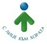 ИВАЙЛО ЗДРАВКОВ /П/Областен управител на област Велико ТърновоДОКЛАДЗА ДЕЙНОСТТА НА КОМИСИЯТА ПО ПРЕДЛОЖЕНИЯТА И СИГНАЛИТЕ НА ГРАЖДАНИ, ОРГАНИЗАЦИИ И ОМБУДСМАНА ПРЕЗ 2023 г.Дейността на Комисията по предложенията и сигналите на граждани, организации и омбудсмана, наричана за краткост Комисията, е насочена към разглеждане на постъпили предложения и сигнали, свързани с дейността на териториалните звена на министерствата и на другите административни структури, които осъществяват административно обслужване, както и с дейността на органи и организации, предоставящи обществени услуги на територията на областта.Комисията се ръководи от основните принципи на законност, истинност, равенство, самостоятелност и безпристрастност, независимост и прозрачност и е в съответствие с Устройствения правилник на областните администрации и на Административнопроцесуалния кодекс.Комисията е сформирана със Заповед № РД 04-40 от 13.05.2011 г. на Областен управител на Област Велико Търново. През 2023 г. е променен състава на Комисията на основание Заповед № РД-01-05-86/18.09.2023 г. На Областен управител – Велико Търново. Към настоящия момент председател на Комисията е заместник областен управител на област Велико Търново.През 2023 год. Комисията е провела 8 редовни заседания и са разгледани 21 жалби и 7 сигнала. Същите са насочени срещу действия/бездействия  на общини, териториални структури на изпълнителната власт, организации, предоставящи услуги на територията на областта, нарушаване на обществения ред и др. Неприключени за 2023 г. остават 3 броя преписки. Същите са разгледани на последното заседание от Комисията по чл. 7а УПОА, проведено на 14.12.2023 г. Разгледани са по същество фактите и обстоятелствата по изложените проблеми. Текат проверки и се изчакват становища от кметовете на общини и компетентните органи.Всяка жалба и/или сигнал са разглеждани по отделно и са вземани съответните решения, в съответствие с действащата нормативна уредба и правомощията на Областен управител. За всяко заседание е изготвен протокол с взетите решения и е посочен служителя, отговорен за изпълнението на съответното решение.Всяка разгледана жалба/сигнал от Комисията е описана с номер на жалбата или сигнала, подател и адрес, относно какво се отнася, отговорен служител, сезиран компетенстен орган, предприети мерки.За проблемите посочени в жалбите и сигналите Областен управител на област Велико Търново е изисквал извършване на проверки и становища от компетентните органи – Кметове на общини; РУО – Велико Търново; ОДМВР – Велико Търново; ОДБХ – Велико Търново; РЗИ – Велико Търново; ВиК „Йовковци“ - Велико Търново; ОД „Земеделие“- Велико Търново и други.Част от жалбите засягат проблеми, свързани с неправомерна сеч на гори и незаконен дърводобив, нерегламентирано отглеждане на животни и нарушаване на обществения ред. Образувани са административни преписки. Комисията е илизала с предложения и е вземала решения за извършване на проверки и становища от кметовете на общини. В много от случаите е искано и съдействие от ОДМВР – Велико Търново, като Областен управтел е уведомяван за образувани досъдебни производства.Като жалби с обществено значим интерес може да посочим, жалбите  от граждани свързани с дългогодишното безводие в община Павликени и жалбата от г-н Петко Димитров, пълномощник на Иванка и Пламен Хараламбиеви, относно проблем със строителна фирма „Мистрал“ във връзка с достъп до жилищен блок до главна улица.Жалбите свързани с дългогодишното безводие на много населени места в областта са били предмет на разглеждане от Комисията,. Най-много са сигналите и жалбите от граждани за безводието в селата Долна Липница,  Лесичери, Караисен и други населени места в община Павликени. Същите са разгледани и анализирани, като са образувани са административни преписки. Изискани са становища относно предприемането на мерки и действия от страна на ВиК “Йовковци“ ООД. От постъпилите отговори е видно, че проблемът за липсата на трайно водоподаване се отнася за голяма част от населените места в община Павликени. От становищата на кмета на община Павликени и и ВиК „Йовковци“ ООД е видно, че основния източник на вода за питейни-битови нужди в общината са местните водоизточници. Компетентните институции работят по всички възможни варианти за решаване на проблема.На различни стадии от разработка и изпълнение са 6 броя инвестиционни проекта, които община Павликени е възложила. В процес на подготовка са итехнически задания за още 4 броя броя инвестиционни проекта. Провежда се експертно обследване и оценка на водопроводната мрежа в селищатс на община Павликени. Проучването е възложено от община Павликени съвместно с ВиК “Йовковци“ ООД.На 11.04.2022 г. Областен управител на област Велико Търново и Председател на Асоциация по ВиК на обособена територия – Велико Търново свиква работна среща. Акцент на срещата бе проблема с дългогодишното безводие и строгия режим на водата на множество села в община Павлкени. В срещата вземат участие представители на Областна администрация – Велико Търново, Община Павликени, ВиК „Йовковци“ ООД, РЗИ – Велико Търново и Асоциация по ВиК на обособена територия – Велико Търново, както и кмета на с. Долна Липница. Обсъдени са и възможните варианти за пускане на вода по каналите за напояване „Напоителни системи“ ЕАД, т.к същите не се ползват от земеделските производители за напояване на земеделски площи. От страна на Община Павликени и ВиК „Йовковци“ ООД е поет ангажимент за съвместна работа и взаимопомощ по този въпрос.Областен управител  на област Велико Търново и Председател на Асоциация по ВиК на обособена територия – Велико Търново поема ангажимент за изготвяне на предложение до Министерски съвет на Република България за сформиране на междуведомствена работна група, която да извърши оценка на язовира „Александър Стамболийски“  и да излезе със становище дали е възможно водите на същия да се ползват за питейно-битови нужди, с цел дългосрочно разрешаване на проблема с безводието във Великотърновска област.Ilpeз лятото нa 2022 r. Областен управител нa област Велико Търново взема участие в проведена среща в Министерството на регионалното развитие и благоустройството, за реализиране на идеята водите от язовир „Александър Стамболийски“ да се ползват за питейни и битови нужди. Оптимистичният срок за тази реализация е 10 г. и ще струва на държавния бюджет около 2 милиарда лева. Освен това Областна администрация Велико Търново трябва да възложи обществена поръчка с предмет проучване чистота на изходното ниво на водите на язовир „Ал. Стамболийски“ и да установи състоянието на дъното му. Проучването ще е с времетраене една година, а пробите от водите ще се изпращат в акредитирана лаборатория. Междувременно Областен управител ще кандидатства за финансиране през МРРБ и ще се водят разговори с Министерството на енергетиката, за прехвърляне на собствеността на водоема, който в момента е под управление на НЕК.По жалбата от г-н Петко Димитров, пълномощник на Иванка и Пламен Хараламбиеви, относно проблем със строителна фирма „Мистрал“ във връзка с достъп до жилищен блок до главна улица,  Комисията по чл.7а от УПОА е взела решение да бъде сформирана работна група с председател – заместник областен управител и членове – експерти от Областна администрация – Велико Търново и представители на община Велико Търново, която извърши проверка на място. Работнста група е сформирана със Заповед № РД 06-03-4/21.02.2023 г. на Областен управител – Велико Търново. В хода на работа бе изискана цялата преписка по казуса от община Велико Търново. Направена бе проверка на наличната проектна документация за жилищна сграда с адтрес: ул. „Димитър Буйнозов“ №12, вх. В и вх. Б гр. Велико Търново. Констатира се, че по проект е предвидено трансопртния достъп до гаражите разположени в жилищната сграда, да става по улица /OT2808r - 0T28086 - OT- OT2808 - OT2825l/ южно от сграда и връзка с улица „П. Яворов“, като в проекта не фигурира горецитирания подход за транспортен достъп до ул. „Димитър Буйнозов“. За изясняване на новата вертикална планировка след извършеното вече строителство, община Велико Търново ще възложи да се извърши геодезичесо заснимане, в т.ч. и на обслужващата улица към жилищна сграда с административн адрес  ул. „Димитър Буйнозов“ №14 гр. Велико Търново, като след това ще се даде техническо решение за възможността за възстановяване на рампата, която допълнително ще обслужва и осигурява транспортен достъп от ул. „Димитър Буйнозов“ № 14 до жилищна сграда с административен адрес ул. „Димитър Буйнозов“ № 12.По предложенията и сигнали, които са извън правомощията на Областен управител, същите са изпратени до компетентните органи за извършване на проверки и предприемане на съответните действия от тяхна страна с цел постигане на ефективно административно обслужване на граждани и организации.Всички решения на Комисията са обявени на Интернет страницата на Областен управител на Област Велико Търново, http://www.vt.government.bg/, раздел съвети и комисии.ВАЛЕНТИН МИХАЙЛОВ /П/Заместник областен управителна Област Велико Търново /Председател на Комисията по предложенията и сигналите на граждани, организации и омбудсмана по чл. 7а от УПОА/ОбщинаБрой – разгледани от Комисията по чл. 7а от УПОАВелико Търново9Горна Оряховица3Елена3Златарица3Лясковец1Павликени6Полски Тръмбеш0Свищов2Стражица0Сухиндол1